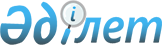 Жер учаскеcіне қауымдық сервитут белгілеу туралыҚостанай облысы Қостанай қаласы әкімдігінің 2023 жылғы 26 қаңтардағы № 144 қаулысы
      Қазақстан Республикасы Жер кодексінің 18-бабына, 69-бабының 4-тармағына, "Қазақстан Республикасындағы жергілікті мемлекеттік басқару және өзін-өзі басқару туралы" Қазақстан Республикасы Заңының 31-бабына сәйкес, "Қостанай қаласы әкімдігінің жер қатынастары бөлімі" мемлекеттік мекемесінің 2023 жылғы 24 қаңтардағы № 51 бұйрығымен бекітілген жерге орналастыру жобасы негізінде Қостанай қаласының әкімдігі ҚАУЛЫ ЕТЕДІ:
      1. "Қостанай қаласы әкімдігінің тұрғын үй-коммуналдық шаруашылық, жолаушылар көлігі және автомобиль жолдары бөлімі" мемлекеттік мекемесіне қаланың Солтүстік-батыс бөлігінен Қостанай қаласындағы халықаралық Әуежайға кірме жолды қайта жаңарту мақсатында Қостанай қаласы мекенжайы бойынша орналасқан, жалпы алаңы 3,1812 гектар жер учаскесіне қауымдық сервитут белгіленсін.
      2. "Қостанай қаласы әкімдігінің жер қатынастары бөлімі" мемлекеттік мекемесі Қазақстан Республикасының заңнамасында белгіленген тәртіппен:
      1) осы қаулыны Қазақстан Республикасы нормативтік құқықтық актілерінің эталондық бақылау банкінде ресми жариялауға жіберуді;
      2) ресми жарияланғаннан кейін осы қаулыны Қостанай қаласы әкімдігінің интернет-ресурсына орналастыруды қамтамасыз етсін.
      3. Осы қаулының орындалуын бақылау Қостанай қаласы әкімінің жетекшілік ететін орынбасарына жүктелсін.
      4. Осы қаулы алғашқы ресми жарияланған күнінен кейін күнтізбелік он күн өткен соң қолданысқа енгізіледі.
					© 2012. Қазақстан Республикасы Әділет министрлігінің «Қазақстан Республикасының Заңнама және құқықтық ақпарат институты» ШЖҚ РМК
				
      Әкім 

М. Жүндібаев
